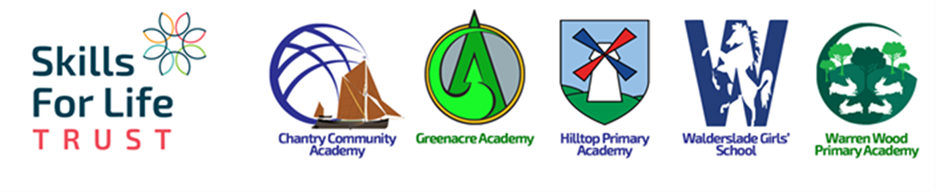 APPLICATION FORM – ALL POSTSPost Applied for:Academy:PERSONAL DETAILSPERSONAL DETAILSPERSONAL DETAILSPERSONAL DETAILSPERSONAL DETAILSPERSONAL DETAILSTitleSurnameFirst Name(s)Home Address (including postcode)Home Address (including postcode)Telephone NumbersTelephone NumbersWorkPersonalEmail AddressEmail AddressEmail AddressNational Insurance NumberNational Insurance NumberNational Insurance NumberDo you have the right to work in the UK?Do you have the right to work in the UK?Do you have the right to work in the UK?YES		NOYES		NOYES		NOHave you ever lived / worked outside the UK?  Please provide detailsHave you ever lived / worked outside the UK?  Please provide detailsHave you ever lived / worked outside the UK?  Please provide detailsYES		NOIf yes, please give detailsYES		NOIf yes, please give detailsYES		NOIf yes, please give detailsDo you require a work permit or visa?Do you require a work permit or visa?Do you require a work permit or visa?YES		NOIf yes, please give detailsYES		NOIf yes, please give detailsYES		NOIf yes, please give detailsThe Skills for Life Trust recognises continuous service in Local Government Employment for all staff. Do you have continuous service?The Skills for Life Trust recognises continuous service in Local Government Employment for all staff. Do you have continuous service?The Skills for Life Trust recognises continuous service in Local Government Employment for all staff. Do you have continuous service?YES		NOIf yes, what is your continuous service?YES		NOIf yes, what is your continuous service?YES		NOIf yes, what is your continuous service?For Teaching Staff OnlyFor Teaching Staff OnlyFor Teaching Staff OnlyFor Teaching Staff OnlyFor Teaching Staff OnlyFor Teaching Staff OnlyDo you hold Qualified Teacher Status (QTS)?Do you hold Qualified Teacher Status (QTS)?Do you hold Qualified Teacher Status (QTS)?YES		NOIf yes, please provide your Teacher Reference number (DfE) and date you gained QTS:YES		NOIf yes, please provide your Teacher Reference number (DfE) and date you gained QTS:YES		NOIf yes, please provide your Teacher Reference number (DfE) and date you gained QTS:Have you completed your statutory induction year?Have you completed your statutory induction year?Have you completed your statutory induction year?YES		NOYES		NOYES		NOCURRENT EMPLOYMENTCURRENT EMPLOYMENTCURRENT EMPLOYMENTCURRENT EMPLOYMENTCURRENT EMPLOYMENTEmployer / School Name and AddressJob Title / Main ResponsibilitiesDates:               From / ToCurrent SalaryAdditional Salary allowances (e.g. TLR)Reason for LeavingPREVIOUS EMPLOYMENT(Please include all work including part-time and volunteering positions)(Please use the additional sheets is necessary)PREVIOUS EMPLOYMENT(Please include all work including part-time and volunteering positions)(Please use the additional sheets is necessary)PREVIOUS EMPLOYMENT(Please include all work including part-time and volunteering positions)(Please use the additional sheets is necessary)PREVIOUS EMPLOYMENT(Please include all work including part-time and volunteering positions)(Please use the additional sheets is necessary)PREVIOUS EMPLOYMENT(Please include all work including part-time and volunteering positions)(Please use the additional sheets is necessary)PREVIOUS EMPLOYMENT(Please include all work including part-time and volunteering positions)(Please use the additional sheets is necessary)Employer / School   Name and Address     Job Title / Main ResponsibilitiesDates:Dates:    SalaryReason for LeavingEmployer / School   Name and Address     Job Title / Main Responsibilities  From  To    SalaryReason for LeavingPlease use this space    to explain any gaps in employmentPROFESSIONAL AND PERSONAL DEVELOPMENT(Please include details of any training courses (accredited and in-house) attended in the last 5 years)(Please use the additional sheets if necessary)PROFESSIONAL AND PERSONAL DEVELOPMENT(Please include details of any training courses (accredited and in-house) attended in the last 5 years)(Please use the additional sheets if necessary)PROFESSIONAL AND PERSONAL DEVELOPMENT(Please include details of any training courses (accredited and in-house) attended in the last 5 years)(Please use the additional sheets if necessary)PROFESSIONAL AND PERSONAL DEVELOPMENT(Please include details of any training courses (accredited and in-house) attended in the last 5 years)(Please use the additional sheets if necessary)Name of Course ProviderAward/Qualification gainedFromToEDUCATION HISTORY(Please list your education history, most recent qualification first)(Please use the additional sheets if necessary)EDUCATION HISTORY(Please list your education history, most recent qualification first)(Please use the additional sheets if necessary)EDUCATION HISTORY(Please list your education history, most recent qualification first)(Please use the additional sheets if necessary)EDUCATION HISTORY(Please list your education history, most recent qualification first)(Please use the additional sheets if necessary)InstitutionFromToQualification(s) attained (including grade/ degree classification) / subject(s)PROFESSIONAL STATEMENTPick out those aspects of your experience or skills that are RELEVANT to this post. Explain how your ability, skills and knowledge match those required for the appointment, where set out, in the personal specification. Remember to consider experience in previous employment and relevant experience outside of paid work, such as that gained at home, in the community or through voluntary/leisure/college activities, and to tell us if you have special requirements to attend for the selection process, e.g. wheelchair access. Give examples where you can in support of your application.REFEREES(Please provide details of two referees, covering the last three years, one of whom should be your current employer)REFEREES(Please provide details of two referees, covering the last three years, one of whom should be your current employer)REFEREES(Please provide details of two referees, covering the last three years, one of whom should be your current employer)REFEREES(Please provide details of two referees, covering the last three years, one of whom should be your current employer)NameNameJob TitleJob TitleOrganisation Name and AddressOrganisation Name and AddressRelationship to youRelationship to youTelephone numberTelephone numberEmailEmailAre you willing for this referee to be approached prior to interview?YES	NOAre you willing for this referee to be approached prior to interview?YES	NOCONFIDENTIAL INFORMATIONThe role you are applying for is considered an ‘excepted post’ under the Rehabilitation of Offenders Act 1974 (Exceptions) Order 1975. As such, you are required, before appointment, to disclose any spent or unspent conviction, caution, reprimand or warning, other than those deemed ‘protected’ under the Exceptions Order 2013. The Skills for Life Trust expects all employees to undertake an enhanced DBS check. Non-disclosure may lead to termination of employment. However, disclosure of a criminal background will not necessarily debar you from employment – this will depend upon the nature of the offence(s) and when they occurred.CONFIDENTIAL INFORMATIONThe role you are applying for is considered an ‘excepted post’ under the Rehabilitation of Offenders Act 1974 (Exceptions) Order 1975. As such, you are required, before appointment, to disclose any spent or unspent conviction, caution, reprimand or warning, other than those deemed ‘protected’ under the Exceptions Order 2013. The Skills for Life Trust expects all employees to undertake an enhanced DBS check. Non-disclosure may lead to termination of employment. However, disclosure of a criminal background will not necessarily debar you from employment – this will depend upon the nature of the offence(s) and when they occurred.CONFIDENTIAL INFORMATIONThe role you are applying for is considered an ‘excepted post’ under the Rehabilitation of Offenders Act 1974 (Exceptions) Order 1975. As such, you are required, before appointment, to disclose any spent or unspent conviction, caution, reprimand or warning, other than those deemed ‘protected’ under the Exceptions Order 2013. The Skills for Life Trust expects all employees to undertake an enhanced DBS check. Non-disclosure may lead to termination of employment. However, disclosure of a criminal background will not necessarily debar you from employment – this will depend upon the nature of the offence(s) and when they occurred.CONFIDENTIAL INFORMATIONThe role you are applying for is considered an ‘excepted post’ under the Rehabilitation of Offenders Act 1974 (Exceptions) Order 1975. As such, you are required, before appointment, to disclose any spent or unspent conviction, caution, reprimand or warning, other than those deemed ‘protected’ under the Exceptions Order 2013. The Skills for Life Trust expects all employees to undertake an enhanced DBS check. Non-disclosure may lead to termination of employment. However, disclosure of a criminal background will not necessarily debar you from employment – this will depend upon the nature of the offence(s) and when they occurred.In relation to the above, are you currently bound over, or do you have any convictions, cautions, reprimands or warnings which are not deemed 'protected' under the amendment to the Exceptions Order 1975?In relation to the above, are you currently bound over, or do you have any convictions, cautions, reprimands or warnings which are not deemed 'protected' under the amendment to the Exceptions Order 1975?In relation to the above, are you currently bound over, or do you have any convictions, cautions, reprimands or warnings which are not deemed 'protected' under the amendment to the Exceptions Order 1975?In relation to the above, are you currently bound over, or do you have any convictions, cautions, reprimands or warnings which are not deemed 'protected' under the amendment to the Exceptions Order 1975?Do you have any unspent convictions, cautions, reprimands or warnings?YES	NOIf yes, please give detailsYES	NOIf yes, please give detailsYES	NOIf yes, please give detailsI can confirm that I am not on the barred list, disqualified from working with children or subject to sanctions imposed by a regulatory body such as the Teaching Agency. I also confirm to a criminal records check if appointed to the position for which I have appliedI can confirm that I am not on the barred list, disqualified from working with children or subject to sanctions imposed by a regulatory body such as the Teaching Agency. I also confirm to a criminal records check if appointed to the position for which I have appliedSignatureI can confirm that I am not on the barred list, disqualified from working with children or subject to sanctions imposed by a regulatory body such as the Teaching Agency. I also confirm to a criminal records check if appointed to the position for which I have appliedI can confirm that I am not on the barred list, disqualified from working with children or subject to sanctions imposed by a regulatory body such as the Teaching Agency. I also confirm to a criminal records check if appointed to the position for which I have appliedDateGDPR 2016 AND DATA PROTECTION ACT 2018Please refer to the SLFT website to view ‘Privacy Notices for details of how The Skills for Life Trust processes your personal data.By signing the box below I hereby give my consent for personal information (any information which may be considered Personal Data and/or Sensitive Data within the meaning of the GDRP 2016 and Data Protection Act 2018, which includes recruitment monitoring data) provided as part of this application to be held on computer or other relevant filing systems and to be shared with other accredited organisations or agencies in accordance with the GDRP 2016 and Data Protection Act 2018.We offer additional options when submitting an application, but these require your specific consent. Please tick the corresponding box if you agree for The Skills for Life Trust to:GDPR 2016 AND DATA PROTECTION ACT 2018Please refer to the SLFT website to view ‘Privacy Notices for details of how The Skills for Life Trust processes your personal data.By signing the box below I hereby give my consent for personal information (any information which may be considered Personal Data and/or Sensitive Data within the meaning of the GDRP 2016 and Data Protection Act 2018, which includes recruitment monitoring data) provided as part of this application to be held on computer or other relevant filing systems and to be shared with other accredited organisations or agencies in accordance with the GDRP 2016 and Data Protection Act 2018.We offer additional options when submitting an application, but these require your specific consent. Please tick the corresponding box if you agree for The Skills for Life Trust to:Keep your application form and contact details for 1 yearShare your application form with all Trust schoolsContact you if a suitable vacancy becomes availableYou can opt out at any time by contacting the HR Department at The Skills for Life Trust at HR@SFLT.ORG.UKYou can opt out at any time by contacting the HR Department at The Skills for Life Trust at HR@SFLT.ORG.UKIn order to monitor our advertising policy please could you indicate where you saw the advertisement for the post you have applied for.□ The Skills for Life Trust Website      □ e-Teach□ Jobs Go Public     □ Indeed      □ TES     □ LinkedIn       □ Facebook/Twitter     □ Friend/Colleague      □ Other please indicate where . . . . . .. . . . . . . . . . . . . . . . . . . . . . . . . . . . . DECLARATIONIf you know that any of the information that you have given in this application form is false or if you have knowingly omitted or concealed any relevant fact about your eligibility for employment which comes to our attention then your application may be withdrawn from the recruitment process.Providing false information is an offence and may result in this application being rejected.  If such a discovery is made after you have been appointed then you may be liable to be dismissed summarily.  You may also be reported to the Teaching Agency (England only), the GTC (Wales only) or the Police, if appropriate.By signing below I hereby certify that all the information given by me both on this form and in any supplementary pages and the supporting evidence provided, is correct to the best of my knowledge and belief, that all the questions relating to me have been accurately and fully answered and that I possess all the qualifications that I claim to hold.I acknowledge that it is my responsibility as the applicant, if invited for interview, to disclose information to the panel which may affect my suitability and/or eligibility to work with children and/or vulnerable adults.DECLARATIONIf you know that any of the information that you have given in this application form is false or if you have knowingly omitted or concealed any relevant fact about your eligibility for employment which comes to our attention then your application may be withdrawn from the recruitment process.Providing false information is an offence and may result in this application being rejected.  If such a discovery is made after you have been appointed then you may be liable to be dismissed summarily.  You may also be reported to the Teaching Agency (England only), the GTC (Wales only) or the Police, if appropriate.By signing below I hereby certify that all the information given by me both on this form and in any supplementary pages and the supporting evidence provided, is correct to the best of my knowledge and belief, that all the questions relating to me have been accurately and fully answered and that I possess all the qualifications that I claim to hold.I acknowledge that it is my responsibility as the applicant, if invited for interview, to disclose information to the panel which may affect my suitability and/or eligibility to work with children and/or vulnerable adults.Full NameSignature (to confirm agreement)DateEQUAL OPPORTUNITY MONITORING FORMTo help us ensure that our recruitment procedures give genuine equality of opportunity please answer the questions below.  This document will be kept separate from your application (please tick box where appropriate).VACANCY INFORMATIONJob Title:	………………………………………………………	Academy:………………………………PERSONAL INFORMATIONName:  ……………………………………………………….	D.O.B. …………………………………..GENDERMale		FemaleETHNIC ORIGINPlease tick the box which most closely describes your cultural backgroundWHITEBritish		IrishAny other White background (please specify)……………………………………………………..MULTI ETHNICBlack Caribbean and White	Black African and WhiteAsian and WhiteAny other multi ethnic background……………………………………………………..ASIAN OR ASIAN BRITISH	Indian		PakistaniBangladeshiAny other Asian background…………………………………………………….BLACK OR BLACK BRITISH	Caribbean		AfricanAny other Black background …………………………………………………….CHINESE OR OTHER ETHNIC GROUPChineseAny other ethnic group				……………………………………………………DISABILITYDo you have a disability in respect of employment in this post?	Yes		NoPlease describe any special adaptations or arrangements you may require to undertake the duties of the post, these can be discussed with you at the interview: